QuizWie gut kennst du Weihnachtslieder?1. Frage: wie grün sind deine Blätter!2. Frage: Holder Knabe im lockigem Haar3. Frage: seht hier bei des Lichtleins hallglänzenden Strahl4. Frage: der will euch heut fürn aus aller Not5. Frage: sei gegrüßet König mild6. Frage:  o, what fun it ist o ride in a one-horse open sleigth7.Frage: just like the ones I used to know8. Frage: zur Krippe herkommet in Bethlehems Stall9. Frage: Liebe10. Frage: will mich was lehren11. Frage: festlich lieb und mild12. Frage: Männer und Frauen13. Frage: um den Abend vor NikolausFrohe Weihnachten! Merry Christmas!  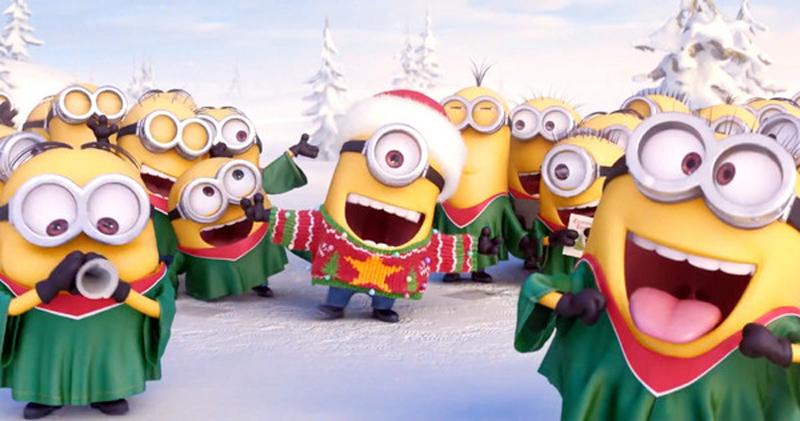 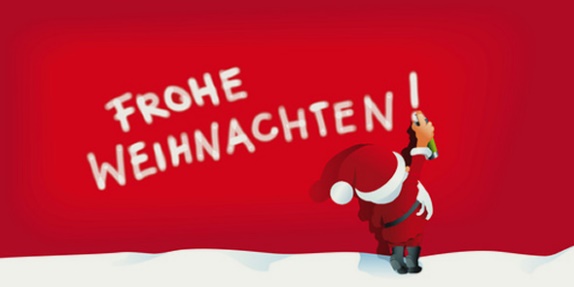 